1. melléklet a 32/2020. (X.30.) önkormányzati rendelethez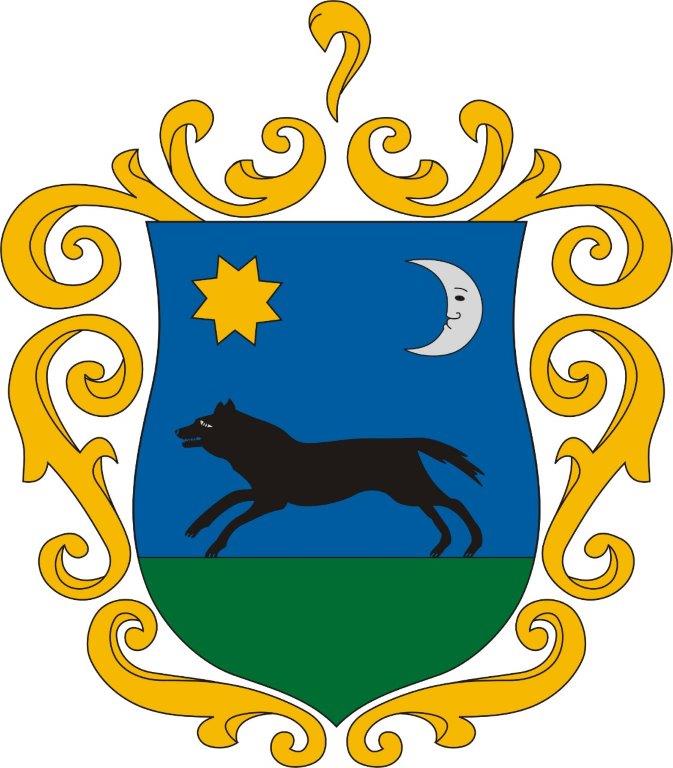 